Podłogi winylowe Wineo 600 stone – rewolucja przemysłowa…we wnętrzachUrządzanie wnętrz w stylu industrialnym to jeden z najpopularniejszych trendów aranżacyjnych. Połączenie maksymalnej użyteczności z wizualnym minimalizmem przestało być jedynie domeną loftów i pofabrycznych przestrzeni. Marka Wineo – wychodząc naprzeciw trendom - przygotowała kolekcję podłóg winylowych Wineo 600 stone, dedykowanych nowoczesnym wnętrzom o industrialnym charakterze.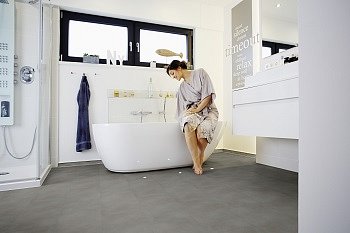 Materiały wykończeniowe o wyglądzie betonu, metalu, drewna czy bloków skalnych to obowiązkowe elementy każdego wnętrza urządzonego w surowym, fabrycznym stylu. Produktem, który wpisuje się w ten modny trend industrialny są panele winylowe z kolekcji Wineo 600 stone, o dekorach odwzorowujących wygląd naturalnych kamieni. Panele z tej serii dostępne są w dwóch rozmiarach – standardowym oraz nieco większym rozmiarze XL, a także w kilku różnych wariantach kolorystycznych, dzięki czemu łatwo można dopasować je do każdego wnętrza. Gama produktów Wineo 600 stone obejmuje dekory o wyglądzie łupka, strukturze piaskowej oraz o powierzchni imitującej kamień. Wszystkie one mają układ płytek ceramicznych, a wyjątkowy charakter paneli dodatkowo podkreślony został realistycznie wyglądającymi fugami.Panele winylowe Wineo 600 stone szczególnie dobrze sprawdzą się na dużych, otwartych przestrzeniach, jednak warto wybrać je również do mniejszych wnętrz. Z uwagi na podwyższoną odporność na wilgoć, a także łatwość pielęgnacji, produkty marki Wineo sprawdzą się nawet w tak wymagających miejscach, jak łazienka czy kuchnia. Wysoka klasa użyteczności i niezwykła wytrzymałość podłóg winylowych czyni je natomiast doskonałym materiałem do zastosowania w pomieszczeniach narażonych na duże obciążenia.Informacje o podłogach marki Wineo dostępne są na stronie internetowej: www.wineo-polska.pl  Kolekcja Wineo 600 stone marki WineoWineo 600 stoneSposób montażu: na clikWymiary panela: 600x317mmGrubość panela: 5mmKlasy użyteczności: 23/32/41Odporność na ścieranie: Grupa TWineo 600 stone XLSposób montażu: na clikWymiary panela: 914x480mmGrubość panela: 5mmKlasy użyteczności: 23/32/41Odporność na ścieranie: Grupa T Wineo 600 stoneSposób montażu: na klejWymiary panela: 609,6x304,8mmGrubość panela: 2mmKlasy użyteczności: 23/32/41Odporność na ścieranie: Grupa TWineo 600 stone XLSposób montażu: na klejWymiary panela: 900x450mmGrubość panela: 2mmKlasy użyteczności: 23/32/41Cena detaliczna z VAT: od 99,90 zł/m2 bruttoWindmöller Polska Sp. z o.o. to polski oddział niemieckiego koncernu, będącego połączeniem Windmöller Flooring oraz WITEX – firmy z ponad 30-letnim doświadczeniem w produkcji wysokogatunkowych podłóg, należącej do grona współwynalazców podłogi laminowanej. Obie firmy od stycznia funkcjonują pod jedną, wspólną marką WINEO®, która gromadzi w sobie kompetencje i Know-How obu producentów zdobywając uznanie wśród odbiorców na całym świecie. Producent:Windmöller Polska Sp. z o.o.Mińska 38, 54-610 Wrocławwww.wineo-polska.plwww.facebook.com/WineoPasjaTworzenia